GEMENSKAP – GLÄDJE – UTVECKLING Medlems- och deltagaravgifter 2023 KSK Fotbolls ambition är att bedriva en verksamhet fylld av gemenskap, glädje och utveckling som skapar många starka och glada minnen för alla barn, ungdomar och vuxna i vår verksamhet. Vi vill ha tydliga avgifter utan förtäckta kostnader, dvs ingen av föreningen påtvingad lottförsäljning eller annan försäljning. Vi vill också vara en inkluderande förening med låga avgifter. För att lösa den svåra ekvationen måste vi minimera föreningens kostnader. Därför behövs att föräldrar engagerar sig och bidrar till verksamheten kring lagen och föreningen med olika sysslor samt vid transporter till och från matcher. Vi uppfattar det arbetssättet som positivt och vi ser även att det ökar sammanhållningen i föreningen. Tack till alla er som hjälper oss i vårt arbete! Vad får du för pengarna? Avgiftens storlek ökar med barnens ålder, ju äldre du är desto mer betalar du. Anledningen till det är bland annat att nyttjandet av planer är större då man tränar oftare, anmälningsavgifter till förbundet är högre liksom domarkostnaderna. Avgiften baseras på den träningsgrupp du tränar med.  Förutom medlemskapet i föreningen KSK Fotboll så finansierar deltagaravgiften bland annat följande: Avgifter till fotbollförbundet, bland annat för anmälningsavgifter för sammandrag och seriespel men även förbundets spelarutbildningsinsatser som exv spelarutbildningsläger och distriktsträningar Idrottsförsäkring (Folksam) Träningsmaterial (bland annat bollar, västar, konor) Sociala aktiviteter för att stärka gemenskapen Intern och extern ledarutbildning för att skapa så bra och rolig verksamheten som möjligt Cupbidrag från föreningen så att lagen ska kunna åka på cuper Domarkostnader vid matcher Träningskläder och matchtröja (se mer info nedan) Träningskit ingår i deltagaravgiften Vi har även i år ett samarbete med Intersport/Umbro vilket innebär att även 2023 så ingår ett klädpaket i deltagaravgiften enligt följande: 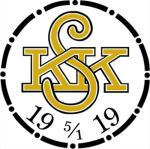 Strumpor och shorts används även till match. Kläderna beställs via respektive lags ledare. Om man vill så kan ytterligare KSK-kläder och väskor köpas via föreningens webshop https://team.intersport.se/katrineholm-sk-fotboll  Betald avgift krävs för att få spela match För att spelare ska täckas av föreningens försäkring så krävs det att spelarens medlems- och deltagaravgift är betald. Föreningen har därför beslutat att ingen ledare får ta ut en spelare till match förrän spelaren betalat sina avgifter.  Om du av någon anledning har svårt att betala avgiften, prata med din ledare (eller maila kansli@kskfotboll.com) så återkommer vi med förslag på lösning, exempelvis genom delbetalning. Avgiften faktureras via Billogram Fakturan skickas via vårt medlemsregister i laget.se och tjänsten Billogram, eventuella nya medlemmar gör sin medlemsansökan via vår hemsida www.kskfotboll.com och länken Bli medlem. Avgiftsnivåerna ser du i tabellen. *inga KSK-kläder ingår, **Seniorernas materialkit ingår Födelseår Vad som ingår Upp till 2016 Inga kläder ingår, men kan köpas via webshopen  2011 – 2015 En tränings t-shirt, ett par shorts och ett par strumpor ingår  2009 – 2010  En matchtröja med namn och nummer, ett par shorts och ett par strumpor ingår  2008 och äldre En tränings t-shirt, ett par shorts och ett par strumpor ingår Senior Seniorernas materialkit ingår Åldersgrupp Deltagaravgift Medlemsavgift Serviceavgift billogram Avgift att betala Seniorer 1781 kr 200 kr 19kr 2000 kr** Födda 2008 och äldre (spelform 11v11) 700 kr 200 kr 19kr 919 kr Födda 2009 och 2010 (spelform 9v9) 600 kr 200 kr 19kr 819 kr Födda 2011-2013 (spelform 7v7) 500 kr 200 kr 19kr 719 kr Födda 2014-2015 (spelform 5v5) 400 kr 200 kr 19kr 619 kr Bollkul (f. 2016 o yngre 3v3)* 100 kr 200 kr 19kr 319 kr* Kompisfotboll* 0 200kr 19kr 219kr* KSK Allstars (parafotboll)* 0 200kr 19kr 219kr* Veteraner* 0 200kr 19kr 219kr* 